Perihal: Permohonan kerja					 Kepada Yth,HRD ManagerDi TempatDengan Hormat,Sesuai dengan informasi lowongan pekerjaan, maka dengan ini saya mengajukan diri untuk bergabung sebagai salah satu Staff di perusahaan yang Ibu/Bapak pimpin.Usia saya 23 tahun, dan memiliki kondisi kesehatan yang sangat baik, dan latar belakang pendidikan yang cukup baik, saya senang untuk belajar dan dapat bekerja dengan baik. Sebagai bahan pertimbangan Bapak/Ibu, saya lampirkan:Curriculum VitaeFoto diriTranskrip nilaiPortofolio  Demikian data pribadi saya, besar harapan saya untuk diberi kesempatan wawancara, dan dapat menjelaskan lebih mendalam mengenai diri saya. Atas perhatian dan kebijaksanaannya saya sampaikan terima kasih.Hormat Saya,Ade Caesar Moh AlbarCURRICULUM VITAE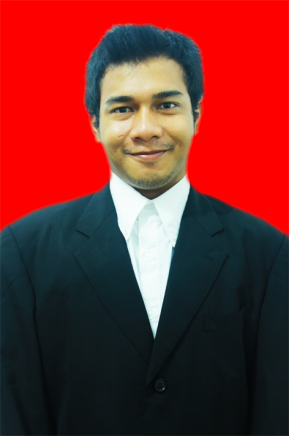 Nama			: Ade Caesar Moh AlbarTempat, Tgl Lahir	: Jakarta, 15 Agustus 1991Status 			: SingleAgama			: IslamAlamat			: Jl. Cikoko Barat 1 RT 005/03 No. 1,Pancoran, Jakarta SelatanTelpon			: 085774740563 / 085715112437Latar Belakang Pendidikan:Sekolah Dasar Negeri Cikoko 04 Pagi Jakarta 1997 - 2003Sekolah Menengah Pertama Negeri 155 Jakarta 2003 - 2006Sekolah Menengah Kejuruan Muhammadiyah 7 Jakarta 2006 - 2009Pengalaman:Pt. Sanjaya Tama Lestari 	Agustus 2009 – January 2010Sebagai Team Bended Product UnileverRentalindo Visual Mandiri 	Maret 2010 – September 2011Sebagai Staff Operasional MultimediaKayana Digital Printing	 November 2010 – April 2014Sebagai Asisten Supervisor/Operator Design GrafisLaena Tour & Travel 		Mei 2014 – Desember 2015Sebagai Staff Back office (Design Grafis & Promotion)Keterampilan:Mampu mengoperasikan Photoshop, Illustrator, InDesign, & Microsoft Office.Mampu beradaptasi dan berkomunikasi dengan baik.Personality:Senang mempelajari hal-hal baru.Dapat bekerja secara individu maupun dalam tim.